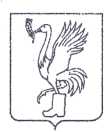 СОВЕТ ДЕПУТАТОВТАЛДОМСКОГО ГОРОДСКОГО ОКРУГА МОСКОВСКОЙ ОБЛАСТИ141900, г. Талдом, пл. К. Маркса, 12                                                          тел. 8-(49620)-6-35-61; т/ф 8-(49620)-3-33-29 Р Е Ш Е Н И Еот __23 декабря____  2021 г.                                                   №  93┌                                                      ┐О передаче помещений в безвозмездное пользование местному отделению Талдомского городского округа Всероссийской политической партии «Единая Россия»В соответствии с п. 12 ст. 35 Федерального закона от 06.10.2003 года № 131-ФЗ «Об общих принципах организации местного самоуправления в Российской Федерации», руководствуясь ст. 47 Устава Талдомского городского округа зарегистрированного в Управлении Министерства юстиции Российской Федерации по Московской области № RU 503650002018001 от 24.12.2018 года, рассмотрев обращение главы Талдомского городского округа Московской области Ю.В.Крупенина № 2418 от  07.12.2021 года, Совет депутатов Талдомского городского округа Московской областиРЕШИЛ:1. Передать в безвозмездное пользование местному отделению Талдомского городского округа Всероссийской политической партии «Единая Россия» нежилые помещения, расположенные по адресу: Московская область, г. Талдом, ул. Калязинская, д. 33, общей площадью 43,6 кв. м., сроком на 1 год с 01.01.2022 г. по 31.12.2022 г. 3. Настоящее решение вступает в законную силу с даты его подписания.4. Контроль над исполнением настоящего решения возложить на председателя Совета депутатов Талдомского городского округа Московской области Аникеев М.И.Председатель Совета депутатовТалдомского городского округа                                                          М.И. АникеевГлава Талдомского городского округа                                                                                 Ю.В.Крупенин